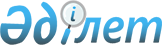 Кедейлікпен және жұмыссыздықпен күрес жөніндегі мемлекеттік бағдарлама туралыҚазақстан Республикасы Премьер-Министрінің Өкімі 2000 жылғы 11 қаңтар N 5-ө

      1. Мемлекет басшысының 1999 жылғы 29 желтоқсанда Үкімет мүшелерімен болған мәжілісте айтылған, кедейлікпен және жұмыссыздықпен күрес жөніндегі жұмыстарды ұйымдастыру жөніндегі тапсырмасына сәйкес, мына құрамда Кедейлікпен және жұмыссыздықпен күрес жөніндегі мемлекеттік бағдарламаны дайындау жөніндегі жұмыс тобы құрылсын:     Өтембаев Ержан        - Қазақстан Республикасы Премьер-     Әбілхайырұлы            Министрінің орынбасары, жетекші     Күлекеев Жақсыбек     - Қазақстан Республикасының     Әбдірахметұлы           Экономика министрі, жетекшінің                             орынбасары     Радостовец Николай    - Қазақстан Республикасының Еңбек     Владимирович            және халықты әлеуметтік қорғау                             министрі     Әбітаев Есберген      - Қазақстан Республикасының                             Энергетика, индустрия және сауда                             бірінші вице-министрі     Смаилов Әлихан        - Қазақстан Республикасы      Асханұлы                Статистика жөніндегі агенттігінің                             төрағасы     Мырзахметов Асқар     - Қазақстан Республикасының Ауыл     Исабекұлы               шаруашылығы вице-министрі     Кәрібжанов Қайрат     - Қазақстан Республикасының Көлік     Сәлімұлы                және коммуникациялар вице-министрі     Коржова Наталья       - Қазақстан Республикасының     Артемовна               Қаржы вице-министрі     Мұсатаев Мұрат        - Қазақстан Республикасының Табиғи     Хабдылжаппарұлы         ресурстар және қоршаған ортаны                             қорғау вице-министрі     Нұрпейісов Қайрат     - Қазақстан Республикасының     Айтмұхамбетұлы          Мемлекеттік кіріс вице-министрі     Сиврюкова Валентина   - Қазақстан Республикасының Еңбек     Андреевна               және халықты әлеуметтік қорғау                             вице-министрі, хатшы     Шоқпытов Аңдар        - Қазақстан Республикасы Премьер-     Мәулешұлы               Министрінің Кеңсесі Аймақтық даму                             және әлеуметтік сала бөлімінің                             меңгерушісі     Аманбаев Мұрат        - Қазақстан Республикасының     Ермұханұлы              Табиғи монополияларды реттеу,                             бәсекелестікті қорғау және шағын                             бизнесті қолдау жөніндегі агенттігі                             төрағасының орынбасары     Ахымбеков Серік       - Аз қамтамасыз етілген азаматтарды     Шаяхметұлы              қолдау жөніндегі жалпыұлттық                             қордың бас директоры (келісім бойынша)     Ысқақова Саида        - "Шағын несие" МЕҰ-ның директоры     Қуанқызы                (келісім бойынша)     Нәубетова Рашида      - Қазақстан Республикасы     Аронқызы                Министрінің - Қазақстан Республикасы                             Президентінің жанындағы Отбасы және                             әйелдер істері жөніндегі ұлттық                             комиссия төрағасының кеңесшісі     Соломин Леонид        - Қазақстан ерікті кәсіподақтары     Зиновьевич              конфедерациясының президенті                             (келісім бойынша)     Молдажанов Ризахмет   - Қазақстан кәсіподақтары     Құрманғазыұлы           федерациясы төрағасының                             орынбасары (келісім бойынша)     Қадыров Наджат        - Қазақстан Республикасы Жұмыс     Хұджатұлы               берушілер конфедерациясының                             атқарушы директоры (келісім бойынша)     Сарабекова Тәрбие     - Қазақстан Республикасының     Сербайқызы              Стратегиялық жоспарлау жөніндегі                             агенттігі әлеуметтік стратегиялар                             бөлімінің бастығы (келісім бойынша)     Аймағамбетов Көпжасар - Қазақстан Республикасы Премьер-     Төленұлы                Министрінің Кеңсесі                             Экономикалық бөлімінің сектор                             меңгерушісі     2. Министрліктер, ведомстволар, агенттіктер, облыстар мен Астана және Алматы қалаларының әкімдері жұмыс тобына бағдарламаны дайындауда жәрдем жасап, көмек көрсетсін, барлық қажетті ақпарат пен анықтамалық материалдарды беретін болсын.     3. Жұмыс тобы Кедейлікпен және жұмыссыздықпен күрес жөніндегі бағдарламаның жобасын 2000 жылдың бірінші тоқсанында Үкіметке ұсынсын.     Премьер-Министр   Оқығандар:  Қобдалиева Н.М.  Орынбекова Д.К.           
					© 2012. Қазақстан Республикасы Әділет министрлігінің «Қазақстан Республикасының Заңнама және құқықтық ақпарат институты» ШЖҚ РМК
				